Yearly Learning Challenge Overview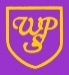 Year   6                                                                                                                                                                                                   2021 / 2022Yearly Learning Challenge OverviewYear   6                                                                                                                                                                                                   2021 / 2022Yearly Learning Challenge OverviewYear   6                                                                                                                                                                                                   2021 / 2022Yearly Learning Challenge OverviewYear   6                                                                                                                                                                                                   2021 / 2022Yearly Learning Challenge OverviewYear   6                                                                                                                                                                                                   2021 / 2022Yearly Learning Challenge OverviewYear   6                                                                                                                                                                                                   2021 / 2022Yearly Learning Challenge OverviewYear   6                                                                                                                                                                                                   2021 / 2022Yearly Learning Challenge OverviewYear   6                                                                                                                                                                                                   2021 / 2022AUTUMN TERMAUTUMN TERMAUTUMN TERMSPRING TERMSPRING TERMSUMMER TERMSUMMER TERMPrime Learning ChallengeAre we monkeys?How does Bear survive in the mountains?How does Bear survive in the mountains?How could Hitler have convinced a nation like Germany to follow him?How did WW11 impact on the lives of different people?What is the impact of the Early Islamic Civilisation on today?How can you light up your life?English Reading / Writing / Spelling / Punctuation / GrammarReading / Writing / Spelling / Punctuation / GrammarReading / Writing / Spelling / Punctuation / GrammarReading / Writing / Spelling / Punctuation / GrammarReading / Writing / Spelling / Punctuation / GrammarReading / Writing / Spelling / Punctuation / GrammarReading / Writing / Spelling / Punctuation / GrammarWriting Composition / Transcription  /  Analysis and presentation through the context of themed writing opportunitiesComposition / Transcription  /  Analysis and presentation through the context of themed writing opportunitiesComposition / Transcription  /  Analysis and presentation through the context of themed writing opportunitiesComposition / Transcription  /  Analysis and presentation through the context of themed writing opportunitiesComposition / Transcription  /  Analysis and presentation through the context of themed writing opportunitiesComposition / Transcription  /  Analysis and presentation through the context of themed writing opportunitiesComposition / Transcription  /  Analysis and presentation through the context of themed writing opportunitiesAuthor focus / Text Kensuke’s Kingdom – Michael Morpurgo Visual prompt : Clips from Planet of the ApesKensuke’s Kingdom – Michael Morpurgo Visual prompt : Clips from Planet of the ApesBear Gryll’s Survival Skills Mountains – Bear Grylls  The Letters from the LighthouseThe Diary of Anne FrankThe Breadwinner The Breadwinner MathematicsNumber and place value / Adding and subtracting / Multiplying and dividing /Fractions, Decimals and Percentages/ Measurement (Rationing) / Geometry (Properties of shape) / Geometry (position and direction) / Statistics / Ratio & Proportion / AlgebraNumber and place value / Adding and subtracting / Multiplying and dividing /Fractions, Decimals and Percentages/ Measurement (Rationing) / Geometry (Properties of shape) / Geometry (position and direction) / Statistics / Ratio & Proportion / AlgebraNumber and place value / Adding and subtracting / Multiplying and dividing /Fractions, Decimals and Percentages/ Measurement (Rationing) / Geometry (Properties of shape) / Geometry (position and direction) / Statistics / Ratio & Proportion / AlgebraNumber and place value / Adding and subtracting / Multiplying and dividing /Fractions, Decimals and Percentages/ Measurement (Rationing) / Geometry (Properties of shape) / Geometry (position and direction) / Statistics / Ratio & Proportion / AlgebraNumber and place value / Adding and subtracting / Multiplying and dividing /Fractions, Decimals and Percentages/ Measurement (Rationing) / Geometry (Properties of shape) / Geometry (position and direction) / Statistics / Ratio & Proportion / AlgebraNumber and place value / Adding and subtracting / Multiplying and dividing /Fractions, Decimals and Percentages/ Measurement (Rationing) / Geometry (Properties of shape) / Geometry (position and direction) / Statistics / Ratio & Proportion / AlgebraNumber and place value / Adding and subtracting / Multiplying and dividing /Fractions, Decimals and Percentages/ Measurement (Rationing) / Geometry (Properties of shape) / Geometry (position and direction) / Statistics / Ratio & Proportion / AlgebraScienceHave we always looked like this?(Evolution/Inheritance)Could Spiderman really exist?(Classification/Living things and habitats)Could Spiderman really exist?(Classification/Living things and habitats)What would a journey through your body look like?(Animals including Humans)How can you light up your life?(Light)Electricity Could you be the next Thomas Edison?(Electricity)ComputingCoding Online safety Online safetySpreadsheetsBloggingText adventuresNetworksQuizzingDesign and TechnologyMaterials: How can we shelter from the storm?Materials: How can we shelter from the storm?Catch up Year 5- cooking and nutritionLighthouse Structure, including electrical systemsHistoryPlot WW11 invasions, human and physical, locational knowledge, place knowledge and skillsPlot WW11 invasions, human and physical, locational knowledge, place knowledge and skillsThe Early Islamic ReligionGeographyWhy do people go on holiday to mountain regions? (Mountains)Why do people go on holiday to mountain regions? (Mountains)Global Trade Links- focus on UKArt and DesignFossil sketching and printing Sketching and painting ‘The Wave’ by HokusaiBlitz Silhouettes Artist Focus: Thomas NevisonArtist focus: Anthony GormleySculptures inspired by AGMusicWider opportunities: woodwind and brassWider opportunities: woodwind and brassWider opportunities: woodwind and brassWider opportunities: woodwind and brassWider opportunities: woodwind and brassWider opportunities: woodwind and brassWider opportunities: woodwind and brassMusicBoomwhackers- pulse and rhythmBoomwhackers ChristmasBoomwhackers ChristmasCharanga- Lean on meInstrument: glockenspiel Instrument: UkulelesBody percussion/ rhythm/ICT composition End of year performancePE –games, gym, danceGames - FootballGymnastics: Apparatus & floorGymnastics: Apparatus & floorDance: Street Dance, ‘Grease is the Word’NetballAthleticsGames: striking & fielding/HockeyREWhat do Christians believe about Jesus’ death and resurrection?What do Christians believe about Jesus’ death and resurrection?How do Sikhs show commitment?How do Jews remember the kings and prophets in worship and life?How do Jews remember the kings and prophets in worship and life?How does growing up bring responsibilities?RESikhism, Christianity, Islam, Judaism Sikhism, Christianity, Islam, Judaism Sikhism, Christianity, Islam, Judaism Sikhism, Christianity, Islam, Judaism Sikhism, Christianity, Islam, Judaism Sikhism, Christianity, Islam, Judaism Sikhism, Christianity, Islam, Judaism SpanishMy school, Email project/ Transport – Getting to school/ World War 2/ A tour of my city/Story telling - El monstruo de colores and Write a colour poem/ Project - Lift the flap animal descriptionMy school, Email project/ Transport – Getting to school/ World War 2/ A tour of my city/Story telling - El monstruo de colores and Write a colour poem/ Project - Lift the flap animal descriptionMy school, Email project/ Transport – Getting to school/ World War 2/ A tour of my city/Story telling - El monstruo de colores and Write a colour poem/ Project - Lift the flap animal descriptionMy school, Email project/ Transport – Getting to school/ World War 2/ A tour of my city/Story telling - El monstruo de colores and Write a colour poem/ Project - Lift the flap animal descriptionMy school, Email project/ Transport – Getting to school/ World War 2/ A tour of my city/Story telling - El monstruo de colores and Write a colour poem/ Project - Lift the flap animal descriptionMy school, Email project/ Transport – Getting to school/ World War 2/ A tour of my city/Story telling - El monstruo de colores and Write a colour poem/ Project - Lift the flap animal descriptionMy school, Email project/ Transport – Getting to school/ World War 2/ A tour of my city/Story telling - El monstruo de colores and Write a colour poem/ Project - Lift the flap animal descriptionSMSCHLC – Lifestyle choices, diet and drugsRights and ResponsibilitiesGoal SettingCoping with life Mental health Effective decision making Coping with life Mental health Effective decision making Engaging with the Community (Greek Banquet)Coping with Life (measure and counting)Healthy Lifestyles Mental health – stress and anxiety (SATs support)Communicating clearly Managing relationships The body and puberty Art of thinkingCoping with life Managing Media  BLP MuscleManaging Distractions, Meta-Learning, Interdependence and AbsorptionReasoning, Making Links, Imitation and PlanningReasoning, Making Links, Imitation and PlanningDistilling, Revising, Imagining Capitalising and Noticing, Meta-learningPerseverance and QuestioningMeta-Learning and Listening and Empathy